Протокол вскрытия конвертов с заявками и рассмотрения заявок на участие в открытом аукционе для определения Подрядчика на выполнение работ по восстановлению асфальтобетонных, бетонных покрытий дорог и тротуаров по объектам Инвестиционной программы ГУП «Водоснабжение и водоотведение» в г. Тирасполь на 2024 год16.04.2024 г.                                               № 01-19/51
Наименование заказчика: ГУП «Водоснабжение и водоотведение» Присутствовали члены комиссии:Председатель комиссии                                                                      Секретарь комиссии:		                           Члены комиссии:Извещение о проведении открытого аукциона размещено в информационной системе в сфере закупок: https://www.zakupki.gospmr.org/index.php/zakupki?view=purchase&id=68101. Вскрытие конвертов и рассмотрение заявок на участие в открытом аукционе для определения Подрядчика на выполнение работ по восстановлению асфальтобетонных, бетонных покрытий дорог и тротуаров по объектам Инвестиционной программы ГУП «Водоснабжение и водоотведение» в г. Тирасполь на 2024 год проведено комиссией по адресу: г. Тирасполь, ул. Луначарского, 9, актовый зал, 14 апреля 2024 года в 09 часов 00 минут. 2. Кворум соблюден, комиссия правомочна в принятии решений.3. В срок, указанный в извещении о проведении закупки, поступила
1 (одна) заявка на участие в открытом аукционе.4. В процессе проведения процедуры вскрытия конвертов с заявками
на участие в открытом аукционе велась аудиовидеозапись.5. На процедуре вскрытия конвертов с заявками на участие в открытом
аукционе присутствовал представитель участника закупки, подавшего заявку на участие в открытом аукционе. Представитель участника зарегистрирован в журнале регистрации согласно Приложению № 1 к настоящему протоколу.6. Члены комиссии, а также участник закупки (его представитель), подавший заявку на участие в открытом аукционе, убедились в целостности конверта.7. Перед вскрытием конвертов с заявкой на участие в открытом аукционе
комиссия объявила участнику открытого аукциона (его представителю), а также всем присутствующим о возможности подачи дополнительных заявок на участие в открытом аукционе или отзыва поданных ранее заявок. Комиссия по осуществлению закупок объявила о последствиях подачи 2 (двух) и более заявок на участие в открытом аукционе одним и тем же участником по одному и тому же лоту.Информация о дополнительно представленных заявках на участие
в открытом аукционе непосредственно перед вскрытием конвертов с заявками
на участие в открытом аукционе, информация об отзыве и (или) изменении уже
поданных заявок на участие в открытом аукционе: не поступала.8. Комиссией осуществлена регистрация поданных заявок на участие
в открытом аукционе в порядке очередности их поступления:9. Комиссией вскрыты конверты с заявками на участие в открытом аукционе в порядке их поступления.
Регистрационный номер заявки _1_.Комиссией проверено наличие и соответствие документов, представленных участником открытого аукциона, перечню документов, заявленных в извещении о проведении открытого аукциона и документации об открытом аукционе (Приложение № 2 к настоящему Протоколу).Комиссией рассмотрены документы, представленные участником открытого аукциона, на предмет соответствия их требованиям, установленным извещением и документацией об открытом аукционе, а также соответствие участника открытого аукциона требованиям, установленным документацией об открытом аукционе.Комиссией установлено, что заявка № 1 ЗАО «Тирстроймеханизация им. Н.П.Голуб» соответствует требованиям, установленным закупочной документацией о проведении открытого аукциона. Результаты голосования комиссии о допуске заявки к участию в открытом
аукционе:Принятое решение комиссии: заявка признана соответствующей требованиям закупочной документации о проведении открытого аукциона.10. По итогам заседания Комиссии:10.1. На участие в открытом аукционе для определения Подрядчика на выполнение работ по восстановлению асфальтобетонных, бетонных покрытий дорог и тротуаров по объектам Инвестиционной программы ГУП «Водоснабжение и водоотведение» в г. Тирасполь на 2024 год поступила 1 (одна) заявка, был вскрыт конверт, участником открытого аукциона документы, являющиеся приложением к заявке в соответствии со ст. 38 Закона ПМР «О закупках в Приднестровской Молдавской Республике», представлены в полном объеме.10.2. Согласно пп. б) п. 2 ст. 42 Закона ПМР «О закупках в Приднестровской Молдавской Республике», комиссией принято решение признать открытый аукцион для определения Подрядчика на выполнение работ по восстановлению асфальтобетонных, бетонных покрытий дорог и тротуаров по объектам Инвестиционной программы ГУП «Водоснабжение и водоотведение» в г. Тирасполь на 2024 год несостоявшимся и заключить контракт с единственным поставщиком ЗАО «Тирстроймеханизация им. Н.П. Голуб».10.3. Согласно п. 5 ст. 42 Закона ПМР «О закупках в Приднестровской Молдавской Республике» представителю ЗАО «Тирстроймеханизация им. Н.П. Голуб» в ходе заседания комиссии было предложено дополнительно снизить цену контракта на выполнение работ по восстановлению асфальтобетонных, бетонных покрытий дорог и тротуаров по объектам Инвестиционной программы ГУП «Водоснабжение и водоотведение» в г. Тирасполь на 2024 год. На данное предложение о снижении цены контракта представитель Подрядчика отказался.11. Настоящий Протокол подлежит размещению в информационной
системе в сфере закупок.Настоящий Протокол подлежит хранению заказчиком не менее 5 (пяти) лет
с даты подведения итогов данного открытого аукциона.
12. Подписи членов комиссии:Приложение № 2 к Протоколу от 16.04.2024 г. № 01-19/51
Информация о наличии и соответствии документов, представленных участником открытого аукциона перечню документов, заявленных в извещении о проведении открытого аукциона и документации об открытом аукционе для определения Подрядчика на выполнение работ по восстановлению асфальтобетонных, бетонных покрытий дорог и тротуаров по объектам Инвестиционной программы ГУП «Водоснабжение и водоотведение» в г. Тирасполь на 2024 годСекретарь комиссии:Регистрационный
номер заявки
на участие
в открытом
аукционеДата и
время
подачи
заявки
на участие
в открытом
аукционеНаименование участника
открытого аукциона, подавшего заявку на
участие
в открытом аукционе (наименование
организации,
фамилия, имя, отчество
(при наличии) для
индивидуального
предпринимателя)№ лотов, по которым
подана заявка
на участие в открытом
аукционе116.04.2024 г.в 08 часов 40 мин.ЗАО «Тирстроймеханизация им. Н.П. Голуб»Лот № 1Наименование участника открытого
аукциона, подавшего заявку на участие
в открытом аукционе
(наименование организации,
фамилия, имя, отчество (при наличии)
для индивидуального предпринимателя)ЗАО «Тирстроймеханизация им. Н.П. Голуб»Место нахождение/адрес регистрации
по месту жительства или пребыванияг. Тирасполь, ул. Шутова, 10Дата и время подачи заявки на участие
в открытом аукционе16.04.2024 г.в 08 часов 40 мин.№
п/пЧлен комиссии
(фамилия, имя, отчество
(при наличии), должность)Решение
(допустить к участию
в открытом аукционе/не
допустить к участию
в открытом аукционе)Обоснование решения
о недопуске участника
открытого аукциона
к участию в открытом
аукционе1.Председатель комиссии:Генеральный директор                                                            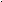 Допустить-Члены комиссии: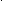 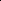 2.Директор по экономике и финансамДопустить-3.Менеджер по внутреннему аудитуДопустить-4.Начальник отдела промышленной безопасности и охраны труда                        Допустить-5.Главный бухгалтерДопустить-6.И.о. Начальника ПТО                                                                        Допустить-7.Начальник СМТСДопустить-8.Главный инженерДопустить-9.Начальник юридического отделаДопустить-
№
п/пНаименование документов, Заявленных в извещении о проведении открытого аукциона и документации об открытом аукционеНаименование участников открытого аукциона, подавших заявки на участие в открытом аукционе (наименование организации, фамилия, имя, отчество (при наличии) для индивидуального предпринимателя)
№
п/пНаименование документов, Заявленных в извещении о проведении открытого аукциона и документации об открытом аукционеЗАО «Тирстроймеханизация им. Н.П. Голуб»
№
п/пНаименование документов, Заявленных в извещении о проведении открытого аукциона и документации об открытом аукционеРегистрационный
номер заявки №11231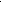 Информация и документы об участнике запроса предложений, подавшем такую заявкуа)Фирменное наименование (наименование), сведения об организационно-правовой форме, о месте нахождения, почтовый адрес (для юридического лица), фамилия, имя, отчество (при наличии), паспортные данные, сведения о месте жительства (для физического лица), номер контактного телефона +б)выписка из единого государственного реестра юридических лиц или засвидетельствованная в нотариальном порядке копия такой выписки (для юридического лица), копия патента (для индивидуального предпринимателя) юридических лиц+в)документ, подтверждающий полномочия лица на осуществление действий от имени участника закупки+г)копии учредительных документов участника закупки (для юридического лица)+д)для иностранного лица: доверенность и документ о государственной регистрации данного иностранного юридического лица, а также надлежащим образом заверенный перевод на один из официальных языков Приднестровской Молдавской Республики данных документов, в соответствии с действующим законодательством Приднестровской Молдавской Республики;-(резидент)е)предложения участника закупки в отношении объекта закупки с приложением документов, подтверждающих соответствие этого объекта требованиям, установленным документацией о закупке+ж)информация о соответствии участника закупки требованиям к участникам закупки, установленным заказчиком в извещении о закупке в соответствии с пунктами 1 и 2 статьи 21 Закона Приднестровской Молдавской Республики от 26 ноября 2018 года № 318-З-VI «О закупках в Приднестровской Молдавской Республике» (САЗ 18-48)+з)декларация об отсутствии личной заинтересованности при осуществлении закупок товаров (работ, услуг), которая может привести к конфликту интересов+